Publicado en Madrid el 07/09/2021 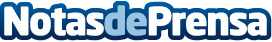 Destiners, primera compañía de renting en asociarse a AMETICLa start-up de renting Destiners se une a la patronal española de la industria tecnológica digital, AMETIC, para reforzar la movilidad sostenible y la tecnología en el sector de renting en EspañaDatos de contacto:Ana LondaizComunicación y RRPP Destiners+34 626 367 974Nota de prensa publicada en: https://www.notasdeprensa.es/destiners-primera-compania-de-renting-en Categorias: Nacional Automovilismo E-Commerce Industria Automotriz Digital http://www.notasdeprensa.es